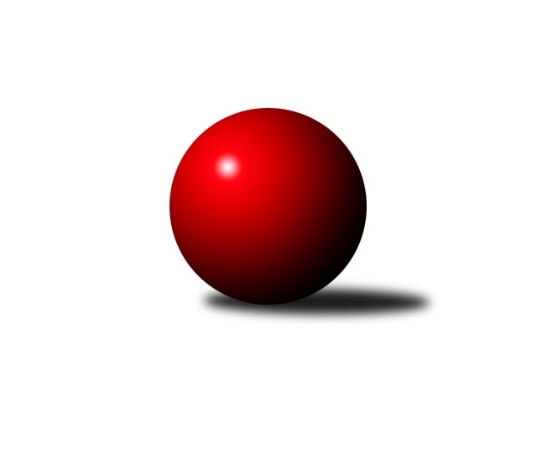 Č.22Ročník 2012/2013	15.8.2024 Krajský přebor OL 2012/2013Statistika 22. kolaTabulka družstev:		družstvo	záp	výh	rem	proh	skore	sety	průměr	body	plné	dorážka	chyby	1.	TJ Pozemstav Prostějov	22	19	0	3	244 : 108 	(158.5 : 105.5)	2516	38	1738	778	35.8	2.	Spartak Přerov ˝C˝	22	12	1	9	197 : 155 	(128.5 : 135.5)	2474	25	1702	773	35.5	3.	TJ Sokol Mohelnice	22	12	1	9	195 : 157 	(138.5 : 125.5)	2480	25	1720	760	34	4.	SK Olomouc Sigma MŽ	22	11	2	9	193 : 159 	(144.0 : 120.0)	2494	24	1729	766	37.7	5.	KK Jiskra Rýmařov ˝B˝	22	11	1	10	187 : 165 	(137.5 : 126.5)	2455	23	1704	751	38.7	6.	TJ Kovohutě Břidličná ˝A˝	22	10	3	9	172 : 180 	(131.5 : 132.5)	2442	23	1694	749	33.6	7.	KKŽ Šternberk ˝A˝	22	10	1	11	170 : 182 	(121.0 : 137.0)	2441	21	1689	753	38.1	8.	TJ Kovohutě Břidličná ˝B˝	22	9	2	11	164 : 188 	(133.5 : 130.5)	2436	20	1688	748	33.7	9.	KK Zábřeh  ˝C˝	22	8	1	13	154 : 198 	(128.0 : 136.0)	2437	17	1698	739	45.7	10.	SKK Jeseník ˝B˝	22	7	3	12	150 : 202 	(110.0 : 148.0)	2400	17	1673	728	38.8	11.	KK PEPINO Bruntál	22	7	2	13	138 : 214 	(122.5 : 141.5)	2417	16	1692	726	45.6	12.	TJ Tatran Litovel	22	7	1	14	148 : 204 	(124.5 : 139.5)	2407	15	1688	720	45.2Tabulka doma:		družstvo	záp	výh	rem	proh	skore	sety	průměr	body	maximum	minimum	1.	TJ Pozemstav Prostějov	11	10	0	1	129 : 47 	(85.0 : 47.0)	2558	20	2640	2484	2.	TJ Kovohutě Břidličná ˝A˝	11	9	1	1	115 : 61 	(77.5 : 54.5)	2440	19	2522	2361	3.	SKK Jeseník ˝B˝	11	7	3	1	108 : 68 	(68.0 : 64.0)	2530	17	2607	2470	4.	TJ Sokol Mohelnice	11	8	0	3	119 : 57 	(84.0 : 48.0)	2622	16	2681	2501	5.	Spartak Přerov ˝C˝	11	8	0	3	111 : 65 	(72.5 : 59.5)	2583	16	2663	2479	6.	KKŽ Šternberk ˝A˝	11	7	1	3	109 : 67 	(67.0 : 59.0)	2430	15	2506	2357	7.	KK Jiskra Rýmařov ˝B˝	11	7	1	3	107 : 69 	(75.5 : 56.5)	2499	15	2567	2388	8.	TJ Kovohutě Břidličná ˝B˝	11	7	1	3	105 : 71 	(76.5 : 55.5)	2433	15	2475	2349	9.	TJ Tatran Litovel	11	6	1	4	98 : 78 	(78.5 : 53.5)	2473	13	2539	2385	10.	KK PEPINO Bruntál	11	6	0	5	86 : 90 	(71.5 : 60.5)	2255	12	2335	2185	11.	SK Olomouc Sigma MŽ	11	5	1	5	94 : 82 	(72.0 : 60.0)	2484	11	2576	2428	12.	KK Zábřeh  ˝C˝	11	5	0	6	80 : 96 	(67.5 : 64.5)	2481	10	2547	2421Tabulka venku:		družstvo	záp	výh	rem	proh	skore	sety	průměr	body	maximum	minimum	1.	TJ Pozemstav Prostějov	11	9	0	2	115 : 61 	(73.5 : 58.5)	2512	18	2676	2379	2.	SK Olomouc Sigma MŽ	11	6	1	4	99 : 77 	(72.0 : 60.0)	2495	13	2681	2219	3.	Spartak Přerov ˝C˝	11	4	1	6	86 : 90 	(56.0 : 76.0)	2464	9	2586	2326	4.	TJ Sokol Mohelnice	11	4	1	6	76 : 100 	(54.5 : 77.5)	2466	9	2596	2292	5.	KK Jiskra Rýmařov ˝B˝	11	4	0	7	80 : 96 	(62.0 : 70.0)	2450	8	2575	2319	6.	KK Zábřeh  ˝C˝	11	3	1	7	74 : 102 	(60.5 : 71.5)	2433	7	2566	2139	7.	KKŽ Šternberk ˝A˝	11	3	0	8	61 : 115 	(54.0 : 78.0)	2442	6	2551	2318	8.	TJ Kovohutě Břidličná ˝B˝	11	2	1	8	59 : 117 	(57.0 : 75.0)	2433	5	2649	2251	9.	TJ Kovohutě Břidličná ˝A˝	11	1	2	8	57 : 119 	(54.0 : 78.0)	2452	4	2583	2178	10.	KK PEPINO Bruntál	11	1	2	8	52 : 124 	(51.0 : 81.0)	2434	4	2519	2336	11.	TJ Tatran Litovel	11	1	0	10	50 : 126 	(46.0 : 86.0)	2401	2	2523	2119	12.	SKK Jeseník ˝B˝	11	0	0	11	42 : 134 	(42.0 : 84.0)	2386	0	2531	2038Tabulka podzimní části:		družstvo	záp	výh	rem	proh	skore	sety	průměr	body	doma	venku	1.	TJ Pozemstav Prostějov	11	9	0	2	122 : 54 	(80.0 : 52.0)	2504	18 	5 	0 	0 	4 	0 	2	2.	TJ Tatran Litovel	11	6	1	4	100 : 76 	(72.0 : 60.0)	2452	13 	5 	1 	0 	1 	0 	4	3.	KK Jiskra Rýmařov ˝B˝	11	6	1	4	98 : 78 	(66.0 : 66.0)	2403	13 	4 	1 	0 	2 	0 	4	4.	Spartak Přerov ˝C˝	11	6	1	4	97 : 79 	(65.5 : 66.5)	2443	13 	4 	0 	1 	2 	1 	3	5.	TJ Sokol Mohelnice	11	6	1	4	94 : 82 	(69.0 : 63.0)	2486	13 	3 	0 	2 	3 	1 	2	6.	TJ Kovohutě Břidličná ˝A˝	11	5	2	4	85 : 91 	(70.5 : 61.5)	2479	12 	4 	1 	1 	1 	1 	3	7.	KK Zábřeh  ˝C˝	11	5	1	5	92 : 84 	(71.5 : 60.5)	2478	11 	3 	0 	3 	2 	1 	2	8.	SK Olomouc Sigma MŽ	11	4	1	6	87 : 89 	(69.0 : 63.0)	2491	9 	2 	0 	4 	2 	1 	2	9.	KKŽ Šternberk ˝A˝	11	4	1	6	86 : 90 	(58.0 : 68.0)	2455	9 	3 	1 	2 	1 	0 	4	10.	TJ Kovohutě Břidličná ˝B˝	11	4	0	7	71 : 105 	(62.0 : 70.0)	2434	8 	4 	0 	2 	0 	0 	5	11.	SKK Jeseník ˝B˝	11	2	3	6	64 : 112 	(44.5 : 81.5)	2340	7 	2 	3 	0 	0 	0 	6	12.	KK PEPINO Bruntál	11	2	2	7	60 : 116 	(58.0 : 74.0)	2380	6 	1 	0 	4 	1 	2 	3Tabulka jarní části:		družstvo	záp	výh	rem	proh	skore	sety	průměr	body	doma	venku	1.	TJ Pozemstav Prostějov	11	10	0	1	122 : 54 	(78.5 : 53.5)	2528	20 	5 	0 	1 	5 	0 	0 	2.	SK Olomouc Sigma MŽ	11	7	1	3	106 : 70 	(75.0 : 57.0)	2488	15 	3 	1 	1 	4 	0 	2 	3.	TJ Sokol Mohelnice	11	6	0	5	101 : 75 	(69.5 : 62.5)	2478	12 	5 	0 	1 	1 	0 	4 	4.	Spartak Přerov ˝C˝	11	6	0	5	100 : 76 	(63.0 : 69.0)	2515	12 	4 	0 	2 	2 	0 	3 	5.	TJ Kovohutě Břidličná ˝B˝	11	5	2	4	93 : 83 	(71.5 : 60.5)	2438	12 	3 	1 	1 	2 	1 	3 	6.	KKŽ Šternberk ˝A˝	11	6	0	5	84 : 92 	(63.0 : 69.0)	2427	12 	4 	0 	1 	2 	0 	4 	7.	TJ Kovohutě Břidličná ˝A˝	11	5	1	5	87 : 89 	(61.0 : 71.0)	2407	11 	5 	0 	0 	0 	1 	5 	8.	KK Jiskra Rýmařov ˝B˝	11	5	0	6	89 : 87 	(71.5 : 60.5)	2511	10 	3 	0 	3 	2 	0 	3 	9.	SKK Jeseník ˝B˝	11	5	0	6	86 : 90 	(65.5 : 66.5)	2467	10 	5 	0 	1 	0 	0 	5 	10.	KK PEPINO Bruntál	11	5	0	6	78 : 98 	(64.5 : 67.5)	2427	10 	5 	0 	1 	0 	0 	5 	11.	KK Zábřeh  ˝C˝	11	3	0	8	62 : 114 	(56.5 : 75.5)	2399	6 	2 	0 	3 	1 	0 	5 	12.	TJ Tatran Litovel	11	1	0	10	48 : 128 	(52.5 : 79.5)	2369	2 	1 	0 	4 	0 	0 	6 Zisk bodů pro družstvo:		jméno hráče	družstvo	body	zápasy	v %	dílčí body	sety	v %	1.	Břetislav Sobota 	SK Olomouc Sigma MŽ 	32	/	21	(76%)		/		(%)	2.	Zdeněk Fiury ml.	TJ Kovohutě Břidličná ˝B˝ 	31	/	19	(82%)		/		(%)	3.	Jan Stískal 	TJ Pozemstav Prostějov 	28	/	14	(100%)		/		(%)	4.	Eva Růžičková 	TJ Pozemstav Prostějov 	28	/	17	(82%)		/		(%)	5.	Zdeněk Fiury st. st.	TJ Kovohutě Břidličná ˝B˝ 	28	/	18	(78%)		/		(%)	6.	Rostislav Krejčí 	TJ Sokol Mohelnice 	28	/	18	(78%)		/		(%)	7.	Karel Kučera 	SKK Jeseník ˝B˝ 	28	/	19	(74%)		/		(%)	8.	Petr Chlachula 	KK Jiskra Rýmařov ˝B˝ 	26	/	19	(68%)		/		(%)	9.	Lukáš Janalík 	KK PEPINO Bruntál  	26	/	19	(68%)		/		(%)	10.	Jan Korner 	KK Zábřeh  ˝C˝ 	26	/	20	(65%)		/		(%)	11.	František Baslar 	SK Olomouc Sigma MŽ 	26	/	20	(65%)		/		(%)	12.	Martin Mikeska 	KK Jiskra Rýmařov ˝B˝ 	26	/	20	(65%)		/		(%)	13.	Jaromíra Smejkalová 	SKK Jeseník ˝B˝ 	26	/	21	(62%)		/		(%)	14.	Jiří Kráčmar 	TJ Tatran Litovel 	24	/	15	(80%)		/		(%)	15.	Jaromír Janošec 	TJ Tatran Litovel 	24	/	16	(75%)		/		(%)	16.	Rostislav Petřík 	Spartak Přerov ˝C˝ 	24	/	17	(71%)		/		(%)	17.	Roman Rolenc 	TJ Pozemstav Prostějov 	24	/	19	(63%)		/		(%)	18.	Dagmar Jílková 	TJ Sokol Mohelnice 	24	/	19	(63%)		/		(%)	19.	Jindřích Gavenda 	KKŽ Šternberk ˝A˝ 	24	/	20	(60%)		/		(%)	20.	Pavel Ďuriš 	KKŽ Šternberk ˝A˝ 	24	/	20	(60%)		/		(%)	21.	Jiří Malíšek 	SK Olomouc Sigma MŽ 	24	/	21	(57%)		/		(%)	22.	Jan Doseděl 	TJ Kovohutě Břidličná ˝A˝ 	24	/	22	(55%)		/		(%)	23.	Josef Mikeska 	KK Jiskra Rýmařov ˝B˝ 	24	/	22	(55%)		/		(%)	24.	Miroslav Hyc 	SK Olomouc Sigma MŽ 	24	/	22	(55%)		/		(%)	25.	David Janušík 	Spartak Přerov ˝C˝ 	23	/	15	(77%)		/		(%)	26.	Tomáš Janalík 	KK PEPINO Bruntál  	22	/	21	(52%)		/		(%)	27.	Tomáš Potácel 	TJ Sokol Mohelnice 	22	/	21	(52%)		/		(%)	28.	Ivo Mrhal st.	TJ Kovohutě Břidličná ˝A˝ 	22	/	21	(52%)		/		(%)	29.	Jiří Kohoutek 	Spartak Přerov ˝C˝ 	21	/	17	(62%)		/		(%)	30.	Rudolf Starchoň 	KK Jiskra Rýmařov ˝B˝ 	21	/	19	(55%)		/		(%)	31.	Richard Janalík 	KK PEPINO Bruntál  	20	/	17	(59%)		/		(%)	32.	Zdeněk Chmela st.	TJ Kovohutě Břidličná ˝B˝ 	20	/	17	(59%)		/		(%)	33.	Jiří Polášek 	KK Jiskra Rýmařov ˝B˝ 	20	/	19	(53%)		/		(%)	34.	Jana Fousková 	SKK Jeseník ˝B˝ 	20	/	19	(53%)		/		(%)	35.	Pavel Jüngling 	SK Olomouc Sigma MŽ 	20	/	20	(50%)		/		(%)	36.	Pavel Pěruška 	TJ Tatran Litovel 	20	/	20	(50%)		/		(%)	37.	Jiří Večeřa 	TJ Kovohutě Břidličná ˝A˝ 	20	/	21	(48%)		/		(%)	38.	Jaroslav Krejčí 	Spartak Přerov ˝C˝ 	19	/	10	(95%)		/		(%)	39.	Josef Jurda 	TJ Pozemstav Prostějov 	19	/	16	(59%)		/		(%)	40.	Zdeněk Šebesta 	TJ Sokol Mohelnice 	19	/	21	(45%)		/		(%)	41.	Martin Zaoral 	TJ Pozemstav Prostějov 	18	/	16	(56%)		/		(%)	42.	Václav Gřešek 	KKŽ Šternberk ˝A˝ 	18	/	17	(53%)		/		(%)	43.	Emil Pick 	KKŽ Šternberk ˝A˝ 	18	/	18	(50%)		/		(%)	44.	Jaroslav Jílek 	TJ Sokol Mohelnice 	18	/	20	(45%)		/		(%)	45.	Jiří Procházka 	TJ Kovohutě Břidličná ˝A˝ 	18	/	22	(41%)		/		(%)	46.	Čestmír Řepka 	TJ Kovohutě Břidličná ˝A˝ 	17	/	13	(65%)		/		(%)	47.	Antonín Guman 	KK Zábřeh  ˝C˝ 	16	/	12	(67%)		/		(%)	48.	Ludovít Kumi 	TJ Sokol Mohelnice 	16	/	15	(53%)		/		(%)	49.	Hana Ollingerová 	KK Zábřeh  ˝C˝ 	16	/	18	(44%)		/		(%)	50.	Václav Kovařík 	TJ Pozemstav Prostějov 	15	/	12	(63%)		/		(%)	51.	Zdeněk Chmela ml.	TJ Kovohutě Břidličná ˝B˝ 	15	/	20	(38%)		/		(%)	52.	Jiří Baslar 	SK Olomouc Sigma MŽ 	15	/	21	(36%)		/		(%)	53.	Tomáš Dražil 	KK Zábřeh  ˝C˝ 	14	/	10	(70%)		/		(%)	54.	Miroslav Plachý 	TJ Pozemstav Prostějov 	14	/	13	(54%)		/		(%)	55.	Josef Čapka 	TJ Pozemstav Prostějov 	14	/	14	(50%)		/		(%)	56.	František Langer 	KK Zábřeh  ˝C˝ 	14	/	15	(47%)		/		(%)	57.	Zdeněk Vojáček 	KKŽ Šternberk ˝A˝ 	13	/	19	(34%)		/		(%)	58.	Martin Zavacký 	SKK Jeseník ˝B˝ 	12	/	13	(46%)		/		(%)	59.	Michal Symerský 	Spartak Přerov ˝C˝ 	12	/	13	(46%)		/		(%)	60.	Petr Otáhal 	TJ Kovohutě Břidličná ˝B˝ 	12	/	15	(40%)		/		(%)	61.	Jiří Srovnal 	KK Zábřeh  ˝C˝ 	12	/	20	(30%)		/		(%)	62.	Eva Křapková 	SKK Jeseník ˝B˝ 	12	/	21	(29%)		/		(%)	63.	František Ocelák 	KK PEPINO Bruntál  	12	/	22	(27%)		/		(%)	64.	Libor Daňa 	Spartak Přerov ˝C˝ 	11	/	12	(46%)		/		(%)	65.	Tomáš Fiury 	TJ Kovohutě Břidličná ˝A˝ 	11	/	14	(39%)		/		(%)	66.	Rostislav Cundrla 	SKK Jeseník ˝B˝ 	10	/	6	(83%)		/		(%)	67.	Petr Pick 	KKŽ Šternberk ˝A˝ 	10	/	9	(56%)		/		(%)	68.	Zdenek Hudec 	KK PEPINO Bruntál  	10	/	12	(42%)		/		(%)	69.	Marek Hampl 	KK Jiskra Rýmařov ˝B˝ 	10	/	12	(42%)		/		(%)	70.	Václav Pumprla 	Spartak Přerov ˝C˝ 	10	/	13	(38%)		/		(%)	71.	Zdeněk Sobota 	TJ Sokol Mohelnice 	10	/	13	(38%)		/		(%)	72.	Alena Vrbová 	SKK Jeseník ˝B˝ 	10	/	13	(38%)		/		(%)	73.	Jaroslav Ďulík 	TJ Tatran Litovel 	10	/	14	(36%)		/		(%)	74.	Ludvík Vymazal 	TJ Tatran Litovel 	10	/	19	(26%)		/		(%)	75.	Jan Lenhart 	Spartak Přerov ˝C˝ 	8	/	8	(50%)		/		(%)	76.	Stanislav Brosinger 	TJ Tatran Litovel 	8	/	9	(44%)		/		(%)	77.	Vladimír Štrbík 	TJ Kovohutě Břidličná ˝B˝ 	8	/	10	(40%)		/		(%)	78.	Michal Ihnát 	KK Jiskra Rýmařov ˝B˝ 	8	/	12	(33%)		/		(%)	79.	Miloslav Krchov 	TJ Kovohutě Břidličná ˝B˝ 	8	/	13	(31%)		/		(%)	80.	Jiří Pospíšil 	KKŽ Šternberk ˝A˝ 	7	/	13	(27%)		/		(%)	81.	Stanislav Beňa st.	Spartak Přerov ˝C˝ 	6	/	3	(100%)		/		(%)	82.	Jaroslav Vidim 	TJ Tatran Litovel 	6	/	6	(50%)		/		(%)	83.	Jiří Karafiát 	KK Zábřeh  ˝C˝ 	6	/	6	(50%)		/		(%)	84.	Miloslav Compel 	KK Zábřeh  ˝C˝ 	6	/	7	(43%)		/		(%)	85.	Stanislav Feike 	TJ Pozemstav Prostějov 	6	/	7	(43%)		/		(%)	86.	Jaroslav Pěcha 	Spartak Přerov ˝C˝ 	6	/	7	(43%)		/		(%)	87.	Josef Novotný 	KK PEPINO Bruntál  	6	/	11	(27%)		/		(%)	88.	Leoš Řepka 	TJ Kovohutě Břidličná ˝A˝ 	6	/	12	(25%)		/		(%)	89.	Pavel Dvořák 	KK PEPINO Bruntál  	6	/	15	(20%)		/		(%)	90.	Miroslav Sigmund 	TJ Tatran Litovel 	6	/	16	(19%)		/		(%)	91.	Jan Mlčák 	KK PEPINO Bruntál  	4	/	3	(67%)		/		(%)	92.	Iveta Krejčová 	TJ Sokol Mohelnice 	4	/	4	(50%)		/		(%)	93.	Tomáš Havlíček 	Spartak Přerov ˝C˝ 	4	/	4	(50%)		/		(%)	94.	Tomáš Pěruška 	TJ Tatran Litovel 	4	/	4	(50%)		/		(%)	95.	Jiří Hradílek 	Spartak Přerov ˝C˝ 	4	/	5	(40%)		/		(%)	96.	Anna Smejkalová 	SKK Jeseník ˝B˝ 	4	/	5	(40%)		/		(%)	97.	Věra Urbášková 	KK Zábřeh  ˝C˝ 	4	/	7	(29%)		/		(%)	98.	Martin Kaduk 	KK PEPINO Bruntál  	4	/	10	(20%)		/		(%)	99.	Jan Kolář 	KK Zábřeh  ˝C˝ 	4	/	11	(18%)		/		(%)	100.	Josef Veselý 	TJ Kovohutě Břidličná ˝B˝ 	4	/	12	(17%)		/		(%)	101.	Martin Spisar 	TJ Pozemstav Prostějov 	2	/	1	(100%)		/		(%)	102.	Jaroslav Černošek 	SK Olomouc Sigma MŽ 	2	/	1	(100%)		/		(%)	103.	Anna Drlíková 	TJ Sokol Mohelnice 	2	/	1	(100%)		/		(%)	104.	Jaroslav Zelinka 	TJ Kovohutě Břidličná ˝A˝ 	2	/	2	(50%)		/		(%)	105.	Karel Zvěřina 	SK Olomouc Sigma MŽ 	2	/	2	(50%)		/		(%)	106.	Luboš Blinka 	TJ Tatran Litovel 	2	/	2	(50%)		/		(%)	107.	David Hampl 	KK Jiskra Rýmařov ˝B˝ 	2	/	3	(33%)		/		(%)	108.	Tomáš Truxa 	TJ Tatran Litovel 	2	/	7	(14%)		/		(%)	109.	Jiří Vrobel 	TJ Tatran Litovel 	0	/	1	(0%)		/		(%)	110.	Leoš Řepka ml. 	TJ Kovohutě Břidličná ˝A˝ 	0	/	1	(0%)		/		(%)	111.	Anna Dosedělová 	TJ Kovohutě Břidličná ˝A˝ 	0	/	1	(0%)		/		(%)	112.	Miroslav Šindler 	Spartak Přerov ˝C˝ 	0	/	1	(0%)		/		(%)	113.	Marek Hampl 	KK Jiskra Rýmařov ˝B˝ 	0	/	1	(0%)		/		(%)	114.	Přemysl Janalík 	KK PEPINO Bruntál  	0	/	1	(0%)		/		(%)	115.	Jaromír Vémola 	KKŽ Šternberk ˝A˝ 	0	/	1	(0%)		/		(%)	116.	Jaroslav Navrátil 	SKK Jeseník ˝B˝ 	0	/	1	(0%)		/		(%)	117.	Vlastimil Kozák 	TJ Tatran Litovel 	0	/	1	(0%)		/		(%)	118.	Radim Vlček 	SK Olomouc Sigma MŽ 	0	/	1	(0%)		/		(%)	119.	Martin Hampl 	TJ Tatran Litovel 	0	/	1	(0%)		/		(%)	120.	Josef Šilbert 	SK Olomouc Sigma MŽ 	0	/	2	(0%)		/		(%)	121.	Radomila Janoudová 	SKK Jeseník ˝B˝ 	0	/	2	(0%)		/		(%)	122.	Michal Juráš 	SKK Jeseník ˝B˝ 	0	/	2	(0%)		/		(%)	123.	Petra Rozsypalová 	SKK Jeseník ˝B˝ 	0	/	4	(0%)		/		(%)	124.	Lubomír Khýr 	TJ Kovohutě Břidličná ˝A˝ 	0	/	4	(0%)		/		(%)	125.	Václav Šubert 	KKŽ Šternberk ˝A˝ 	0	/	8	(0%)		/		(%)Průměry na kuželnách:		kuželna	průměr	plné	dorážka	chyby	výkon na hráče	1.	TJ MEZ Mohelnice, 1-2	2582	1770	811	36.7	(430.4)	2.	TJ Spartak Přerov, 1-6	2560	1757	802	37.3	(426.7)	3.	SKK Jeseník, 1-4	2520	1744	776	34.1	(420.1)	4.	TJ  Prostějov, 1-4	2518	1742	775	38.1	(419.7)	5.	KK Zábřeh, 1-4	2482	1719	763	41.6	(413.7)	6.	KK Jiskra Rýmařov, 1-4	2470	1717	753	36.8	(411.8)	7.	SK Sigma MŽ Olomouc, 1-2	2470	1702	767	37.3	(411.7)	8.	TJ Tatran Litovel (stará), 1-2	2450	1700	749	43.5	(408.4)	9.	KKŽ Šternberk, 1-2	2417	1677	740	42.3	(403.0)	10.	TJ Kovohutě Břidličná, 1-2	2415	1671	744	35.0	(402.6)	11.	KK Pepino Bruntál, 1-2	2245	1581	664	48.8	(374.3)Nejlepší výkony na kuželnách:TJ MEZ Mohelnice, 1-2TJ Sokol Mohelnice	2681	21. kolo	Jiří Kráčmar 	TJ Tatran Litovel	488	4. koloSK Olomouc Sigma MŽ	2681	14. kolo	Tomáš Potácel 	TJ Sokol Mohelnice	485	4. koloTJ Sokol Mohelnice	2677	4. kolo	Jiří Malíšek 	SK Olomouc Sigma MŽ	485	14. koloTJ Sokol Mohelnice	2666	16. kolo	Rostislav Krejčí 	TJ Sokol Mohelnice	484	16. koloTJ Sokol Mohelnice	2660	11. kolo	Jaroslav Jílek 	TJ Sokol Mohelnice	478	11. koloTJ Sokol Mohelnice	2656	19. kolo	Tomáš Potácel 	TJ Sokol Mohelnice	476	18. koloTJ Kovohutě Břidličná ˝B˝	2649	11. kolo	Lukáš Janalík 	KK PEPINO Bruntál 	476	19. koloTJ Sokol Mohelnice	2648	18. kolo	Eva Růžičková 	TJ Pozemstav Prostějov	476	6. koloTJ Sokol Mohelnice	2608	12. kolo	Ludovít Kumi 	TJ Sokol Mohelnice	475	21. koloTJ Sokol Mohelnice	2595	2. kolo	Karel Kučera 	SKK Jeseník ˝B˝	471	16. koloTJ Spartak Přerov, 1-6TJ Pozemstav Prostějov	2676	16. kolo	David Janušík 	Spartak Přerov ˝C˝	473	17. koloSpartak Přerov ˝C˝	2663	7. kolo	Lukáš Janalík 	KK PEPINO Bruntál 	470	17. koloSpartak Přerov ˝C˝	2621	4. kolo	Jiří Kohoutek 	Spartak Přerov ˝C˝	467	2. koloSpartak Přerov ˝C˝	2620	12. kolo	Břetislav Sobota 	SK Olomouc Sigma MŽ	467	2. koloSpartak Přerov ˝C˝	2597	14. kolo	Rostislav Petřík 	Spartak Přerov ˝C˝	465	21. koloTJ Sokol Mohelnice	2596	7. kolo	Jiří Kohoutek 	Spartak Přerov ˝C˝	464	7. koloSpartak Přerov ˝C˝	2594	16. kolo	Jaroslav Krejčí 	Spartak Přerov ˝C˝	463	17. koloSpartak Přerov ˝C˝	2583	11. kolo	Václav Pumprla 	Spartak Přerov ˝C˝	462	12. koloTJ Kovohutě Břidličná ˝A˝	2583	9. kolo	Roman Rolenc 	TJ Pozemstav Prostějov	462	16. koloSpartak Přerov ˝C˝	2576	17. kolo	Rostislav Petřík 	Spartak Přerov ˝C˝	461	4. koloSKK Jeseník, 1-4SKK Jeseník ˝B˝	2607	15. kolo	Jaromír Janošec 	TJ Tatran Litovel	484	12. koloSKK Jeseník ˝B˝	2603	21. kolo	Karel Kučera 	SKK Jeseník ˝B˝	474	19. koloSKK Jeseník ˝B˝	2565	3. kolo	Jaromíra Smejkalová 	SKK Jeseník ˝B˝	474	15. koloSKK Jeseník ˝B˝	2563	12. kolo	Karel Kučera 	SKK Jeseník ˝B˝	469	11. koloTJ Sokol Mohelnice	2557	5. kolo	Karel Kučera 	SKK Jeseník ˝B˝	468	12. koloSKK Jeseník ˝B˝	2555	11. kolo	Rostislav Cundrla 	SKK Jeseník ˝B˝	459	3. koloKKŽ Šternberk ˝A˝	2551	21. kolo	Jaroslav Krejčí 	Spartak Přerov ˝C˝	457	15. koloKK Jiskra Rýmařov ˝B˝	2550	17. kolo	Karel Kučera 	SKK Jeseník ˝B˝	455	17. koloSpartak Přerov ˝C˝	2548	15. kolo	Karel Kučera 	SKK Jeseník ˝B˝	454	21. koloTJ Kovohutě Břidličná ˝A˝	2537	7. kolo	Martin Zaoral 	TJ Pozemstav Prostějov	454	3. koloTJ  Prostějov, 1-4TJ Pozemstav Prostějov	2640	5. kolo	Josef Jurda 	TJ Pozemstav Prostějov	495	5. koloTJ Pozemstav Prostějov	2636	7. kolo	Martin Zaoral 	TJ Pozemstav Prostějov	492	7. koloSK Olomouc Sigma MŽ	2634	12. kolo	Martin Zaoral 	TJ Pozemstav Prostějov	476	11. koloTJ Pozemstav Prostějov	2615	11. kolo	Josef Jurda 	TJ Pozemstav Prostějov	473	2. koloTJ Pozemstav Prostějov	2595	2. kolo	Břetislav Sobota 	SK Olomouc Sigma MŽ	472	12. koloTJ Pozemstav Prostějov	2582	19. kolo	Roman Rolenc 	TJ Pozemstav Prostějov	467	11. koloTJ Pozemstav Prostějov	2545	17. kolo	Josef Jurda 	TJ Pozemstav Prostějov	462	19. koloTJ Pozemstav Prostějov	2535	21. kolo	Eva Růžičková 	TJ Pozemstav Prostějov	460	19. koloTJ Pozemstav Prostějov	2525	9. kolo	Roman Rolenc 	TJ Pozemstav Prostějov	456	21. koloTJ Pozemstav Prostějov	2496	12. kolo	Lukáš Janalík 	KK PEPINO Bruntál 	454	15. koloKK Zábřeh, 1-4KK Jiskra Rýmařov ˝B˝	2575	13. kolo	Josef Mikeska 	KK Jiskra Rýmařov ˝B˝	468	13. koloKK Zábřeh  ˝C˝	2547	3. kolo	Karel Kučera 	SKK Jeseník ˝B˝	461	20. koloSpartak Přerov ˝C˝	2534	22. kolo	Iveta Krejčová 	TJ Sokol Mohelnice	457	1. koloTJ Tatran Litovel	2522	8. kolo	Jiří Kráčmar 	TJ Tatran Litovel	454	8. koloKK Zábřeh  ˝C˝	2521	5. kolo	Zdeněk Fiury ml.	TJ Kovohutě Břidličná ˝B˝	453	15. koloKK Zábřeh  ˝C˝	2514	20. kolo	Tomáš Dražil 	KK Zábřeh  ˝C˝	452	20. koloKK Zábřeh  ˝C˝	2512	15. kolo	Antonín Guman 	KK Zábřeh  ˝C˝	451	3. koloTJ Sokol Mohelnice	2495	1. kolo	Zdeněk Chmela st.	TJ Kovohutě Břidličná ˝B˝	446	15. koloSK Olomouc Sigma MŽ	2494	18. kolo	Hana Ollingerová 	KK Zábřeh  ˝C˝	446	18. koloKK Zábřeh  ˝C˝	2492	13. kolo	Jan Kolář 	KK Zábřeh  ˝C˝	444	1. koloKK Jiskra Rýmařov, 1-4KK Jiskra Rýmařov ˝B˝	2567	20. kolo	Martin Mikeska 	KK Jiskra Rýmařov ˝B˝	458	18. koloKK Jiskra Rýmařov ˝B˝	2553	16. kolo	Jaroslav Krejčí 	Spartak Přerov ˝C˝	457	8. koloTJ Pozemstav Prostějov	2542	18. kolo	Jiří Polášek 	KK Jiskra Rýmařov ˝B˝	452	16. koloKK Jiskra Rýmařov ˝B˝	2537	21. kolo	Rudolf Starchoň 	KK Jiskra Rýmařov ˝B˝	451	6. koloKK Jiskra Rýmařov ˝B˝	2536	11. kolo	Josef Mikeska 	KK Jiskra Rýmařov ˝B˝	450	20. koloKK Jiskra Rýmařov ˝B˝	2532	4. kolo	Antonín Guman 	KK Zábřeh  ˝C˝	449	2. koloKK Jiskra Rýmařov ˝B˝	2522	6. kolo	Josef Mikeska 	KK Jiskra Rýmařov ˝B˝	448	21. koloKK Jiskra Rýmařov ˝B˝	2510	2. kolo	Petr Chlachula 	KK Jiskra Rýmařov ˝B˝	447	11. koloTJ Sokol Mohelnice	2508	20. kolo	Martin Mikeska 	KK Jiskra Rýmařov ˝B˝	447	2. koloKK Jiskra Rýmařov ˝B˝	2505	8. kolo	Rudolf Starchoň 	KK Jiskra Rýmařov ˝B˝	443	11. koloSK Sigma MŽ Olomouc, 1-2SK Olomouc Sigma MŽ	2576	19. kolo	Miroslav Hyc 	SK Olomouc Sigma MŽ	478	15. koloSK Olomouc Sigma MŽ	2558	15. kolo	Jiří Malíšek 	SK Olomouc Sigma MŽ	465	22. koloTJ Pozemstav Prostějov	2554	1. kolo	František Baslar 	SK Olomouc Sigma MŽ	452	3. koloKK Zábřeh  ˝C˝	2528	7. kolo	František Baslar 	SK Olomouc Sigma MŽ	449	19. koloSK Olomouc Sigma MŽ	2518	22. kolo	Martin Mikeska 	KK Jiskra Rýmařov ˝B˝	449	15. koloTJ Sokol Mohelnice	2497	3. kolo	Miroslav Hyc 	SK Olomouc Sigma MŽ	446	7. koloSpartak Přerov ˝C˝	2496	13. kolo	Zdeněk Šebesta 	TJ Sokol Mohelnice	443	3. koloKK Jiskra Rýmařov ˝B˝	2495	15. kolo	Josef Čapka 	TJ Pozemstav Prostějov	443	1. koloSK Olomouc Sigma MŽ	2478	13. kolo	Jan Lenhart 	Spartak Přerov ˝C˝	441	13. koloSK Olomouc Sigma MŽ	2478	10. kolo	Jan Korner 	KK Zábřeh  ˝C˝	440	7. koloTJ Tatran Litovel (stará), 1-2TJ Tatran Litovel	2539	11. kolo	Jaromír Janošec 	TJ Tatran Litovel	486	7. koloTJ Tatran Litovel	2534	9. kolo	Jiří Kráčmar 	TJ Tatran Litovel	461	17. koloTJ Tatran Litovel	2526	3. kolo	Ludovít Kumi 	TJ Sokol Mohelnice	455	15. koloKKŽ Šternberk ˝A˝	2502	9. kolo	Jaroslav Vidim 	TJ Tatran Litovel	450	9. koloTJ Tatran Litovel	2498	5. kolo	Pavel Pěruška 	TJ Tatran Litovel	448	9. koloTJ Tatran Litovel	2495	17. kolo	Jiří Kráčmar 	TJ Tatran Litovel	448	9. koloTJ Tatran Litovel	2472	7. kolo	Jan Stískal 	TJ Pozemstav Prostějov	448	13. koloTJ Pozemstav Prostějov	2470	13. kolo	Jiří Kráčmar 	TJ Tatran Litovel	446	5. koloTJ Tatran Litovel	2470	1. kolo	David Janušík 	Spartak Přerov ˝C˝	446	3. koloTJ Tatran Litovel	2458	13. kolo	Jiří Kráčmar 	TJ Tatran Litovel	445	3. koloKKŽ Šternberk, 1-2SK Olomouc Sigma MŽ	2517	8. kolo	Václav Kovařík 	TJ Pozemstav Prostějov	464	22. koloKKŽ Šternberk ˝A˝	2506	8. kolo	Václav Gřešek 	KKŽ Šternberk ˝A˝	457	8. koloKKŽ Šternberk ˝A˝	2502	20. kolo	Martin Mikeska 	KK Jiskra Rýmařov ˝B˝	456	3. koloTJ Pozemstav Prostějov	2490	22. kolo	Petr Pick 	KKŽ Šternberk ˝A˝	450	17. koloKKŽ Šternberk ˝A˝	2487	13. kolo	Jindřích Gavenda 	KKŽ Šternberk ˝A˝	450	13. koloKKŽ Šternberk ˝A˝	2455	15. kolo	Václav Gřešek 	KKŽ Šternberk ˝A˝	445	17. koloKKŽ Šternberk ˝A˝	2441	17. kolo	František Baslar 	SK Olomouc Sigma MŽ	445	8. koloSpartak Přerov ˝C˝	2426	1. kolo	Jindřích Gavenda 	KKŽ Šternberk ˝A˝	445	20. koloKKŽ Šternberk ˝A˝	2408	3. kolo	Pavel Ďuriš 	KKŽ Šternberk ˝A˝	442	13. koloTJ Sokol Mohelnice	2407	13. kolo	Jiří Procházka 	TJ Kovohutě Břidličná ˝A˝	439	15. koloTJ Kovohutě Břidličná, 1-2TJ Kovohutě Břidličná ˝A˝	2558	13. kolo	Zdeněk Fiury ml.	TJ Kovohutě Břidličná ˝B˝	465	18. koloTJ Kovohutě Břidličná ˝A˝	2522	8. kolo	Eva Růžičková 	TJ Pozemstav Prostějov	458	20. koloTJ Kovohutě Břidličná ˝A˝	2487	18. kolo	Čestmír Řepka 	TJ Kovohutě Břidličná ˝A˝	457	13. koloTJ Kovohutě Břidličná ˝A˝	2480	2. kolo	Jiří Srovnal 	KK Zábřeh  ˝C˝	452	4. koloTJ Kovohutě Břidličná ˝B˝	2475	22. kolo	Jiří Procházka 	TJ Kovohutě Břidličná ˝A˝	451	8. koloTJ Kovohutě Břidličná ˝B˝	2473	1. kolo	Emil Pick 	KKŽ Šternberk ˝A˝	447	4. koloTJ Pozemstav Prostějov	2471	20. kolo	Jan Stískal 	TJ Pozemstav Prostějov	446	8. koloTJ Kovohutě Břidličná ˝B˝	2466	13. kolo	Zdeněk Fiury st. st.	TJ Kovohutě Břidličná ˝B˝	442	20. koloKKŽ Šternberk ˝A˝	2466	4. kolo	Petr Chlachula 	KK Jiskra Rýmařov ˝B˝	442	22. koloTJ Kovohutě Břidličná ˝B˝	2463	8. kolo	Zdeněk Fiury st. st.	TJ Kovohutě Břidličná ˝B˝	441	13. koloKK Pepino Bruntál, 1-2TJ Pozemstav Prostějov	2379	4. kolo	Petr Chlachula 	KK Jiskra Rýmařov ˝B˝	443	10. koloKKŽ Šternberk ˝A˝	2346	18. kolo	Jan Lenhart 	Spartak Přerov ˝C˝	424	6. koloKK PEPINO Bruntál 	2335	18. kolo	Richard Janalík 	KK PEPINO Bruntál 	419	2. koloSpartak Přerov ˝C˝	2326	6. kolo	Lukáš Janalík 	KK PEPINO Bruntál 	416	18. koloKK Jiskra Rýmařov ˝B˝	2319	10. kolo	Josef Novotný 	KK PEPINO Bruntál 	414	10. koloKK PEPINO Bruntál 	2315	14. kolo	Lukáš Janalík 	KK PEPINO Bruntál 	414	6. koloKK PEPINO Bruntál 	2302	2. kolo	Rostislav Petřík 	Spartak Přerov ˝C˝	411	6. koloTJ Sokol Mohelnice	2292	8. kolo	Rudolf Starchoň 	KK Jiskra Rýmařov ˝B˝	411	10. koloKK PEPINO Bruntál 	2269	8. kolo	Zdenek Hudec 	KK PEPINO Bruntál 	410	18. koloKK PEPINO Bruntál 	2260	16. kolo	Richard Janalík 	KK PEPINO Bruntál 	409	8. koloČetnost výsledků:	8.0 : 8.0	9x	7.0 : 9.0	2x	6.0 : 10.0	12x	4.0 : 12.0	14x	3.0 : 13.0	1x	2.0 : 14.0	8x	16.0 : 0.0	2x	15.0 : 1.0	2x	14.0 : 2.0	18x	13.0 : 3.0	1x	12.0 : 4.0	38x	11.0 : 5.0	4x	10.0 : 6.0	20x	1.0 : 15.0	1x